 О мероприятиях по безаварийному проведению периода весеннего паводка  В связи с приближением сроков прохождения весеннего паводка и в целях предупреждения и ликвидации возможных неблагоприятных последствий весеннего и летне -   осеннего паводков в 2016 году на территории Шемуршинского района, администрация Шемуршинского района постановляет:         1. Утвердить прилагаемый План основных мероприятий по подготовке и проведению весеннего  и летне -осеннего паводка  на 2016 год.         2.  Создать противопаводковую комиссию Шемуршинского района в следующем составе:2.1 Членам противопаводковой комиссии  постоянно проверять техническое состояние автомобильных дорог, мостов, плотин, готовность сил и средств предприятий и организаций к действиям в паводковой период.3. Рекомендовать:3.1 Главам сельских поселений района и руководителям предприятий и организаций (по согласованию):- создать противопаводковые комиссии, подготовить противопаводковые комиссии и личный состав формирований к готовности действовать в чрезвычайных ситуациях, обратить особое внимание на подготовку специальной техники и автотранспорта;         - создать в необходимых объемах и необходимой номенклатуры запасы материально-технических средств и финансовых ресурсов на ликвидацию возможных чрезвычайных ситуаций и первоочередное жизнеобеспечение населения;        - обеспечить выполнение всех мероприятий, намеченных противопаводковой комиссией района:         а) назначить ответственных за подготовку к приему и пропуску весеннего паводка по каждому ГТС;б) проверить состояние и при необходимости провести комплекс инженерных мероприятий по усилению ГТС в наиболее  уязвимых местах;в) обеспечить передачу и прием оперативной информации, используя все доступные средства связи;г) оповещение, эвакуацию людей из зоны затопления и их размещение;д) вывоз материальных ценностей из возможной зоны затопления с обеспечением их охраны;е) подготовить бригады с баграми, провести инструктаж по технике безопасности при устранении ледяных заторов в весенний паводок;ж) разработать мероприятия по подготовке сооружений и водохранилищ к приему и пропуску талых вод и ливневых дождей;з) уточнить районы эвакуации населения и сельскохозяйственных животных, маршруты выдвижения к ним, объемы подготовки к временному проживанию пострадавшего населения, порядок обеспечения теплом, продовольствием, медикаментами и кормами.        3. 2  Главам сельских поселений района:- принять меры по предупреждению размыва кладбищ и скотомогильников, попадающих в зоны возможных затоплений;- провести предварительные работы по очистке водопропускных труб на территории поселений, закрепить ответственных лиц за водопропускными трубами. Водопропускные трубы держать в постоянной готовности для пропуска талых вод и ливневых дождей.- о  ходе подготовки и проведенных мероприятий по прохождению весеннего паводка докладывать в отдел специальных программ администрации Шемуршинского района  по   доступным средствам связи. 3.3 При чрезвычайной ситуации немедленно докладывать о складывающейся обстановке по телефону «01», «112» или  «2-32-36» в едино дежурно – диспетчерскую службу Шемуршинского района.3.4. БУ «Шемуршинская районная больница» Минздравсоцразвития Чувашии (по согласованию) провести комплекс санитарно-гигиенических и противоэпидемических мероприятий, направленных на предупреждение заболевания населения, попадающего в зону возможного затопления, острыми кишечными инфекциями.        4. Контроль над выполнением настоящего постановления возложить на председателя противопаводковой комиссии - заместителя главы администрации Шемуршинского района- начальника отдела строительства и ЖКХ Никофирова В.Н.Глава  администрации Шемуршинского района                                                                                        В.В. Денисов                                                                                                                       УТВЕРЖДЕН                                                                                                            постановлением администрации                                                                                                                   Шемуршинского района                                                                                                                    Чувашской Республики«    » февраля 2016 г. №  ___План основных мероприятий по подготовке и проведению весеннего и летне -осеннего паводка  на 2016 год. * Мероприятия, указанные в Плане, реализуются по согласованию с исполнителями.ЧĂВАШ РЕСПУБЛИКИ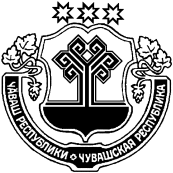 ШĂМĂРШĂ РАЙОНĔЧУВАШСКАЯ РЕСПУБЛИКА ШЕМУРШИНСКИЙ  РАЙОНШĂМĂРШĂ РАЙОНĔНАДМИНИСТРАЦИЙĔЙЫШĂНУ«__» ________ 2016   №____Шăмăршă ялĕАДМИНИСТРАЦИЯШЕМУРШИНСКОГО РАЙОНАПОСТАНОВЛЕНИЕ«_20_»  февраля  2016 года № 53село ШемуршаНикифоров В.Н.– председатель противопаводковой комиссии - заместитель главы администрации Шемуршинского района- начальник отдела строительства и ЖКХ;Измуков С.И.– заведующий сектором специальных программ администрации  Шемуршинского района (секретарь комиссии);Вашуркин В. В.– директор Шемуршинского ДРСУ филиала ОАО «Чувашавтодор»  (по согласованию);Давыдов  В.Б.– главный  специалист – эксперт отдела сельского хозяйства и экологии администрации Шемуршинского района; Денисов А.В.– начальник Шемуршинских районных электрических сетей  Южного производственного отделения Филиала ПАО «МРСК Волги» - «Чувашэнерго» (по согласованию);Ендиеров Н. И.– начальник отдела образования и молодежной политики администрации Шемуршинского района;Идрисов Р.Ф.– врио начальника ОП по Шемуршинскому району МО МВД РФ «Батыревский» (по согласованию);Кудряшов М. А.– главный специалист-эксперт отдела строительства и ЖКХ администрации Шемуршинского района; Петров А.А.– начальника ОГИБДД МО РФ «Батыревский» (по согласованию);Смирнова И. А.– главный врач БУ «Шемуршинская районная больница» Минздравсоцразвития Чувашии (по согласованию);Фомин АМ.– начальник ПЧ №42 КУ «Чувашская республиканская противопожарная служба» ГК  ЧР по делам ГО и ЧС ( по согласованию)Хакимов А.Г.– начальник Шемуршинского газового участка ОАО «Газпром газораспределение Чебоксары» в г. Канаше  (по согласованию)Юнкеров В.В.– начальник линейно-технического цеха Шемуршинский филиала в ЧР ПАО  «Ростелеком»  (по согласованию);Ястребов С.В.– генеральный директор ОАО «Коммунальник»№ ппНаименование мероприятийСрок исполненияИсполнители12341Доведение до администраций сельских поселений, собственников ГТС Шемуршинского района  Чувашской Республики инструктивных документов по проверке готовности объектов к пропуску паводка1 декада февраля Отдел специальных программ, отдел сельского хозяйства, экологии, экономики, земельных и имущественных отношений администрации Шемуршинского района2Разработка плана основных мероприятий по подготовке и проведению весеннего и летнее-осеннего паводка на 2016 год1 декада февраляОтдел специальных программ, отдел сельского хозяйства, экологии, экономики, земельных и имущественных отношений администрации Шемуршинского района3Разработка и проведение мероприятий по подготовке гидротехнических сооружений к приему и пропуску весеннего паводка, защите от разрушений весенним паводком, ливневыми дождями зданий, мостов, дорог, ГТС, населенных пунктов, земельных участков, животноводческих помещений, скотомогильников и других зданий и сооруженийIII  декада февраляГлавы сельских поселений*, руководители предприятий и организаций*, противопаводковые комиссии 4Назначение на объектах, имеющих на балансе ГТС, ответственных лиц за подготовку к приему и пропуску весеннего и летне-осеннего паводка, в том числе и бесхозных1 декада февраляГлавы сельских поселений*, руководители предприятий и организаций имеющие на балансе ГТС*5Организация приведения к готовности спасательных сил и средств, круглосуточного дежурства при угрозе стихийного бедствиявесьпериодПротивопаводковые комиссии*6Организация постоянной связи телефоном районных служб и ЕДДС Шемуршинского района весьпериодначальник Шемуршинского районного узла связи филиала в ЧР ОАО  «Ростелеком»*, руководители объектов экономики*, противопаводковые комиссии *7Организация постов наблюдения за весенним паводком. Отработка эвакуационных мероприятий из населенных пунктов, подверженных подтоплению, проверка маршрутов эвакуации, определения приема и мест размещения эваконаселения. Подготовка запасов песка, щебня для заделки прорывов. Расчистка подъездных путей ко всем водоемам.весьпериодГлавы администраций сельских поселений*, руководители предприятий и организаций*, противопаводковые комиссии*8Организация учета плавсредств1 декада февраляПротивопаводковые комиссии*9Создание дежурных бригад, должностные инструкции для дежурных бригад, составить графики их работы, провести инструктаж по технике безопасности, обеспечение бригад необходимыми инструментами, оборудованием, приспособлениями для устранения ледяных заторовдо 1 мартаГлавы администраций сельских поселений*, руководители предприятий и организаций*, противопаводковые комиссии*10Организация общего осмотра сооружений гидроузлов и их элементовдо 1 мартаПротивопаводковые комиссии*11Обследование ледяного покрова водохранилищ с целью оценки возможных заторовдо 1 мартаПротивопаводковые комиссии12Согласование режима пропуска половодья с местными администрациями и другими организациямивесьпериодПротивопаводковые комиссии*13Организация оповещения населения, предприятий, учреждений и организаций об опасности затопления с использованием телефона, подвижных средств оповещения, подворного обхода в случае необходимости, весьпериодГлавы администраций сельских поселений*, служба оповещения и связи*, Противопаводковые комиссии*14Разработка мероприятий по обеспечению эвакуации животных из зон затопления, подвоза кормов для животныхв случае необходимости, весьпериодПротивопаводковые комиссии*, руководители с/х предприятий*15Принятие мер по проведению комплекса санитарно- гигиенических и противоэпидемических мероприятий, направленных на предупреждение заболевания населения, попадающего в зону затопления, острыми кишечными инфекциямивесьпериодГлавный врач БУ «Шемуршинская РБ» Минздравсоцразвития Чувашии*16Регулярное информирование противопаводковой комиссии, объектов экономики, населения о прогнозе погоды, предполагаемом уровне паводковых вод  весьпериодОтдел специальных программ администрации Шемуршинского района, редакция газеты «Шамарша хыпаре»*, главы сельских поселений*, противопаводковые комиссии*17Ежедневное информирование в ЕДДС Шемуршинского района о паводковой обстановке на территории сельского поселения (в случаи угрозы и возникновении ЧС – немедленно) в период ледохода,в случае необходимости, весьпериодГлавы администраций сельских поселений*, руководители объектов экономики*18Проверка зданий, сооружений, кабельных и воздушных линий электропередачи, трансформаторных подстанций, газопроводов, газораспределительных пунктов  на предмет защищенности от возможных нарушений паводкомдо 1 мартаПротивопаводковые комиссии*, руководители объектов экономики*19Приведение в готовность передвижных пунктов питания и обеспечения населения товарами первой необходимостивесьпериодГлавы сельских поселений*, Председатель правления Шемуршинского коопторга*20Осуществление контроля за соблюдением правил пользования автомобильными дорогами и временном ограничении движения автотранспортных средств по дорогам  местного значениявесьпериодГлавы сельских поселений*, Руководитель «Шемуршинский ДРСУ»*, ОГИБДД  ОП МО МВД «Батыревский»*21Разработка мероприятий по охране общественного порядка в районах проведения спасательных мер, местах расселения эваконаселения, учету и охране спасенных ценностейдо 1 мартаНачальник ОП МО МВД РФ «Батыревский»*, Главы сельских поселений*22Организация в учебных заведениях инструкторско-методические занятия со школьниками по практическим действиям в опасных зонах весеннего паводкамарт-майОтдела образования, социального развития, информационного обеспечения и архивного дела администрации Шемуршинского района23Определение мест временного проживания эваконаселения, порядок обеспечения  пунктов расселения теплом, продовольствием, медикаментамидо 1 мартаГлавы администраций сельских поселений*, противопаводковые комиссии*